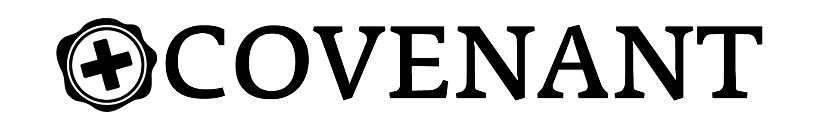 Reverse the Curse									  Week of April 17th  Gardens into Graves into Gardens    			       		 	                       Rev. Kyle Gatlin(Genesis 3:19) By the sweat of your brow you will eat your food until you return to the ground, since from it you were taken; for dust you are and to dust you will return.(Genesis 3:23) So the Lord God banished him from the Garden of Eden to work the ground from which he had been taken.(Genesis 5:5) Altogether, Adam lived a total of 930 years, and then he diedReversing the Curse(John 19:41-42) At the place where Jesus was crucified, there was a garden, and in the garden a new tomb, in which no one had ever been laid. 42 Because it was the Jewish day of Preparation and since the tomb was nearby, they laid Jesus there.(John 20:11-17) Now Mary stood outside the tomb crying. As she wept, she bent over to look into the tomb 12 and saw two angels in white, seated where Jesus’ body had been, one at the head and the other at the foot. 13 They asked her, “Woman, why are you crying?” “They have taken my Lord away,” she said, “and I don’t know where they have put him.” 14 At this, she turned around and saw Jesus standing there, but she did not realize that it was Jesus. 15 He asked her, “Woman, why are you crying? Who is it you are looking for?” Thinking he was the gardener, she said, “Sir, if you have carried him away, tell me where you have put him, and I will get him.” 16 Jesus said to her, “Mary.” She turned toward him and cried out in Aramaic, “Rabboni!” (which means “Teacher”). 17 Jesus said, “Do not hold on to me, for I have not yet ascended to the Father. Go instead to my brothers and tell them, ‘I am ascending to my Father and your Father, to my God and your God.’”We find Life in the Garden(Romans 6:5 KJ21) For if we have been planted together in the likeness of His death, so we shall also be in the likeness of His resurrection“The Lord has written the promise of resurrection, not in books alone, but in every leaf in springtime.” –Martin LutherWe find Joy in the Garden(Isaiah 51:3) The Lord will surely comfort Zion and will look with compassion on all her ruins; he will make her deserts like Eden, her wastelands like the garden of the Lord. Joy and gladness will be found in her, thanksgiving and the sound of singing.We find Hope in the Garden(1 Corinthians 15:42-44) So will it be with the resurrection of the dead. The body that is sown is perishable, it is raised imperishable; 43 it is sown in dishonor, it is raised in glory; it is sown in weakness, it is raised in power; 44 it is sown a natural body, it is raised a spiritual body.  If there is a natural body, there is also a spiritual body.